GENERAL ROAD PROJECT INFORMATION 
(This section is as defined in the contract as executed)County:				Federal Number (if applicable): State Number: 		Route/Road Name: 		Item or AAR-DOT Number:  	COMPANY INFORMATIONCompany:   Contact:    Address:    Change Order No.      	  Contract Number:             Contract Type: PROPOSED CHANGES IN CONNECTION WITH UTILITY/RAIL AGREEMENT (use page two for more than three proposed changes):REASON FOR PROPOSED CHANGES:  In order to approve this change order, the Cabinet needs documentation justifying the additional expense.  This section is intended to provide a summary. Fully detailed backup documentation must be provided and attached to this form. (Additional space is provided on Page 2 for explanation):IF APPROVED BY THE TRANSPORTATION CABINET, THE UNDERSIGNED COMPANY AGREES TO DO THE WORK OUTLINED ABOVE, AND TO ACCEPT, AS PAYMENT IN FULL, THE BASIS OF PAYMENT SET FORTH HEREIN.COMPANY NAME:  Authorized Representative Signature 		DateSUPPLEMENTARY LIST OF PROPOSED CHANGES IN CONNECTION WITH UTILITY/RAIL AGREEMENT:SUPPLEMENTARY REASON FOR PROPOSED CHANGES: In order to approve this change order, the Cabinet needs documentation justifying the additional expense.  This section is intended to provide a summary. Fully detailed backup documentation must be provided and attached to this form.:Initials Required 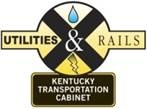 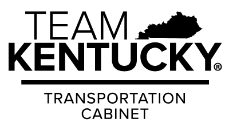 Kentucky Transportation CabinetDivision of Right of Way & UtilitiesUTILITY / RAIL AGREEMENT CHANGE ORDERTC 69-004	Rev. 10//2022Page 1 of LineDescription of item neededUnitsQuantityUnit PriceIncrease Decrease1  $  $  $2  $  $  $3  $  $  $Totals from page 2Totals from page 2Totals from page 2Totals from page 2Totals from page 2  $  $Net increase or decreaseContract participating percentage           %  appliedNet increase or decreaseContract participating percentage           %  appliedNet increase or decreaseContract participating percentage           %  appliedNet increase or decreaseContract participating percentage           %  appliedNet increase or decreaseContract participating percentage           %  applied  $  $Net increase or decreaseContract participating percentage           %  appliedNet increase or decreaseContract participating percentage           %  appliedNet increase or decreaseContract participating percentage           %  appliedNet increase or decreaseContract participating percentage           %  appliedNet increase or decreaseContract participating percentage           %  applied  $  $LineDescription of item neededUnitsQuantityUnit PriceIncrease Decrease4  $  $  $5  $  $  $6  $  $  $7  $  $  $8  $  $  $9  $  $  $10  $  $  $11  $  $  $12  $  $  $13  $  $  $14  $  $  $15  $  $  $16  $  $  $17  $  $  $18  $  $  $TOTALS TOTALS TOTALS TOTALS TOTALS   $  $